ב"ה  בין יום זיכרון ליום העצמאות תשע"ה  לע"נ לחללי מערכות ישראל, ונפגעי פעילות האיבה בית הכנסת ברכי נפשי תשע"ה סיום לימוד מסכת ראש השנה, פרק ד משנה ט סֵדֶר תְּקִיעוֹת, שָׁלשׁ, שֶׁל שָׁלשׁ שָׁלשׁ. שִׁעוּר תְּקִיעָה כְּשָׁלשׁ תְּרוּעוֹת. שִׁעוּר תְּרוּעָה כְּשָׁלשׁ יְבָבוֹת תָּקַע בָּרִאשׁוֹנָה וּמָשַׁךְ בַּשְּׁנִיָּה כִשְׁתַּיִם, אֵין בְּיָדוֹ אֶלָּא אֶחָת מִי שֶׁבֵּרַךְ וְאַחַר כָּךְ נִתְמַנָּה לוֹ שׁוֹפָר, תּוֹקֵעַ וּמֵרִיעַ וְתוֹקֵעַ שָׁלשׁ פְּעָמִים ְּשֵׁם שֶׁשְּׁלִיחַ צִבּוּר חַיָּב, כָּךְ כָּל יָחִיד וְיָחִיד חַיָּב. רַבָּן גַּמְלִיאֵל אוֹמֵר, שְׁלִיחַ צִבּוּר מוֹצִיא אֶת הָרַבִּים יְדֵי חוֹבָתָן: ר"ע מברטנורה  סֵדֶר תְּקִיעוֹת שָׁלֹשׁ. אַחַת לְמַלְכוּיוֹת, וְאַחַת לְזִכְרוֹנוֹת, וְאַחַת לְשׁוֹפָרוֹת: שֶׁל שָׁלֹשׁ שָׁלֹשׁ. תְּקִיעָה וּתְרוּעָה וּתְקִיעָה לְכָל אַחַת וְאַחַת. לְפִי שֶׁנֶּאֱמַר שְׁתֵּי תְּרוּעוֹת בַּמִּקְרָא בְּרֹאשׁ הַשָּׁנָה, וּתְרוּעָה אַחַת בְּיוֹם הַכִּפּוּרִים שֶׁל יוֹבֵל, וְיָלְפִינַן שְׁבִיעִי שְׁבִיעִי לִגְזֵרָה שָׁוָה לִתֵּן אֶת הָאָמוּר שֶׁל זֶה בָּזֶה, וּתְרוּעָה הָאֲמוּרָה בְּיוֹם הַכִּפּוּרִים שֶׁל יוֹבֵל אָנוּ נוֹתְנִין אוֹתָהּ לְרֹאשׁ הַשָּׁנָה, נִמְצְאוּ בְּרֹאשׁ הַשָּׁנָה שָׁלֹשׁ תְּרוּעוֹת, וּשְׁתֵּי תְּרוּעוֹת הָאֲמוּרוֹת בְּרֹאשׁ הַשָּׁנָה נוֹתְנִין אוֹתָן לְיוֹם הַכִּפּוּרִים, נִמְצְאוּ שָׁלֹשׁ תְּרוּעוֹת בְּיוֹם הַכִּפּוּרִים. וְכָל תְּרוּעָה, פְּשׁוּטָה לְפָנֶיהָ וּפְשׁוּטָה לְאַחֲרֶיהָ, דְּתַנְיָא מִנַּיִן שֶׁפְּשׁוּטָה לְפָנֶיהָ, תַּלְמוּד לוֹמַר (וַיִּקְרָא כה) וְהַעֲבַרְתָּ שׁוֹפַר תְּרוּעָה, וּמִנַּיִן שֶׁפְּשׁוּטָה לְאַחֲרֶיהָ, תַּלְמוּד לוֹמַר (שָׁם)תַּעֲבִירוּ שׁוֹפָר {כב}, הֲרֵי הַעֲבָרָה תְּחִלָּה וְסוֹף וּתְרוּעָה בֵּינְתַיִם. וּלְשׁוֹן הַעֲבָרָה פְּשׁוּטָה מַשְׁמַע הַעֲבָרַת קוֹל אֶחָד פָּשׁוּט, הֲרֵי לְשָׁלֹשׁ תְּרוּעוֹת שֶׁל רֹאשׁ הַשָּׁנָה שֵׁשׁ תְּקִיעוֹת, וַהֲרֵי לְךָ שָׁלֹשׁ שֶׁל שָׁלֹשׁ שָׁלֹשׁ:שִׁעוּר תְּקִיעָה. שִׁעוּר כָּל הַתְּקִיעוֹת, שֶׁהֵם שֵׁשׁ תְּקִיעוֹת: כְּשָׁלֹשׁ תְּרוּעוֹת {כג}. נִמְצָא שִׁעוּר תְּקִיעָה אַחַת כַּחֲצִי תְּרוּעָה: שִׁעוּר תְּרוּעָה כְּשָׁלֹשׁ יְבָבוֹת. שְׁלֹשָׁה קוֹלוֹת בְּעָלְמָא שֶׁל כָּל שֶׁהֵן. וְיֵשׁ מְפָרְשִׁים שֶׁכָּל יְבָבָא הִיא שְׁלֹשָׁה כֹּחוֹת שֶׁל כָּל שֶׁהֵן, נִמְצָא שִׁעוּר תְּרוּעָה תִּשְׁעָה כֹּחוֹת שֶׁל כָּל שֶׁהֵן, וְהָכִי מִסְתַּבְּרָא: תָּקַע בָּרִאשׁוֹנָה. פְּשׁוּטָה שֶׁלִּפְנֵי הַתְּרוּעָה תָּקַע כְּדַרְכָּהּ. וּמָשַׁךְ בַּשְּׁנִיָּה, תְּקִיעָה שֶׁלְּאַחַר הַתְּרוּעָה מָשַׁךְ כִּשְׁתַּיִם, לָצֵאת בָּהּ יְדֵי שְׁתַּיִם שֶׁהָיָה צָרִיךְ לַעֲשׂוֹת זוֹ אַחַר זוֹ, פְּשׁוּטָה שֶׁלַּאֲחָרֶיהָ דְּמַלְכוּיוֹת וּפְשׁוּטָה שֶׁלְּפָנֶיהָ דְּזִכְרוֹנוֹת {כז}: אֵין בְּיָדוֹ אֶלָּא אֶחָת. דְּאַפְסוֹקֵי תְּקִיעָה אַחַת לִשְׁתַּיִם לֹא מַפְסְקִינַן: מִי שֶׁבֵּרַךְ. הִתְפַּלֵּל תְּפִלַּת הַמּוּסָפִין וּבֵרֵךְ תֵּשַׁע בְּרָכוֹת: כְּשֵׁם שֶׁשְּׁלִיחַ צִבּוּר חַיָּב. בֵּין בִּבְרָכוֹת שֶׁל רֹאשׁ הַשָּׁנָה בֵּין בִּתְפִלּוֹת שֶׁל כָּל הַשָּׁנָה, וְאֵינוֹ יוֹצֵא יְדֵי חוֹבָתוֹ אֶלָּא בִּתְפִלָּה שֶׁמִּתְפַּלֵּל הוּא בְּעַצְמוֹ, כָּךְ כָּל יָחִיד וְיָחִיד הַבָּקִי וְיוֹדֵעַ לְהִתְפַּלֵּל אֵינוֹ יוֹצֵא יְדֵי חוֹבָתוֹ אֶלָּא בִּתְפִלַּת עַצְמוֹ, בֵּין בְּרֹאשׁ הַשָּׁנָה בֵּין בִּשְׁאָר כָּל יְמוֹת הַשָּׁנָה. וְאֵין שְׁלִיחַ צִבּוּר יוֹרֵד לִפְנֵי הַתֵּבָה אֶלָּא לְהוֹצִיא אֶת שֶׁאֵינוֹ בָּקִי {ל}: שְׁלִיחַ צִבּוּר מוֹצִיא אֶת הָרַבִּים יְדֵי חוֹבָתָם. בֵּין בָּקִי בֵּין שֶׁאֵינוֹ בָּקִי, בֵּין בִּבְרָכוֹת שֶׁל רֹאשׁ הַשָּׁנָה בֵּין בִּתְפִלּוֹת שֶׁל כָּל הַשָּׁנָה. וְלָמָּה צִבּוּר מִתְפַּלְּלִין בְּלַחַשׁ, כְּדֵי לְהַסְדִּיר שְׁלִיחַ צִבּוּר אֶת תְּפִלָּתוֹ. וַהֲלָכָה כַּחֲכָמִים בִּבְרָכוֹת שֶׁל כָּל הַשָּׁנָה שֶׁאֵין שְׁלִיחַ צִבּוּר מוֹצִיא אֶלָּא אֶת שֶׁאֵינוֹ בָּקִי, אֲבָל בִּבְרָכוֹת שֶׁל רֹאשׁ הַשָּׁנָה וְשֶׁל יוֹם הַכִּפּוּרִים וְשֶׁל יוֹבֵל שֶׁהֵן תֵּשַׁע בְּרָכוֹת אֲרֻכּוֹת וְאֵין הַכֹּל בְּקִיאִין בָּהֶן, הֲלָכָה כָּרַבָּן גַּמְלִיאֵל שֶׁכְּשֵׁם שֶׁמּוֹצִיא אֶת שֶׁאֵינוֹ בָּקִי כָּךְ מוֹצִיא אֶת הַבָּקִי: (ר"ע מברטנורה).מענייני דיומא: יחס לחיילי צה"ל – דגל ומדינה  יום הזיכרון תפקידו לחנוך לערך מסירות הנפש למען כלל ישראל  וקידוש השםהיחס לנופלים היא בבחינת קדושים – שכל חייהם נצרפו ונתקדשו במסירות הנפש למען העם והארץוכך אמרו חז"ל: "הרוגי מלכות אין אדם יכול לעמוד במחיצתם בגן עדן "ר' אברהם אביחצירא במאמרו על חיילי צה"ל בספרו תולדות אברהם : חובה עלינו, כולנו, להעלות את זכר החללים ולהדליק כל אחד בביתו נר לעילוי נשמתם הטהורים שמסרו את חייהם היקרים על קדוש ה' וקיימו הפסןר שבתורה על תעמוד על דם רעך . אין לך קדוש ה' יותר מזה . ומקומם באותו עולם עליהם נאמר : עין לא ראתה אלוקים זולתך . אף אחד מאתנו לא יוכל להגיע למדרגתם . כפי שאמרו רז"ל יש קונה עולמו בשעה אחת"מרן הגדול הרב משה מלכה זצ"ל ראב"ד ורבה השלישי של פתח-תקווה,. הוא נשאל בספרו שו"ת מקווה המים על ידי חייל הנמצא בחזית (בשנת תשל"ד)  בעניין סוגיה הלכתית בשבת ותשובת הרב מרתקת מאוד, הוא אינו עונה ישר לשאלתו וכך הוא פותח את תשובתו :"מצבם של חיילי צה"ל בחזית מדאיג אותי תמיד, עמד נגד עיני ותפש כמעט את כל מחשבותי, הייתי תמיד שותף לרגשותיהם ומרגיש בצערם, אך יחד עם זה התקנאתי בהם וחפצתי להיות אתם, חבל שהגיל מנע ממני את זאת. זכות גדולה זכו כי נמסר להם התפקיד החשוב מאת ההשגחה בעליונה להיות שומרים על בטחונה וקיומה של מדינת ישראל הצעירה, אשריכם שזכיתם לכך, שכרכם גדול ומכופל בשני העולמות, ושמכם יזכר לטובה בפיהם של כל אישי האומה לדורות עולם".ובמקום אחר בסוגיית הדגל הרב משה מלכה זצ"ל בתשובתו המיוחדת  בספרו מקווה המים לשאלה שנשאל,  האם מותר להעמיד דגלי ארץ ישראל בבית הכנסת? ומתוך תשובתו אנו למדים על חיבתו והתייחסותו למדינת ישראל: "לא ידעתי במה נסתפקת, ומה הוא האיסור שיכול להיות בדבר. אמת היא שישנם אנשים קיצונים המתנגדים למדינת ישראל ולכל הקשור אליה, והם רואים בדגלה כפירה וסטיה מדרך התורה, אבל אנשים אלה הם מעטים מאוד ונער יכתבם, ודעתם לא מעלה ולא מורידה, והעיקר הוא שכל מה שקרה וקורה כאן במדינה הכל בהשגחה אלהית ויש לי כאן איכות דברים, רק שאין העת והזמן מוכשרים להעלותם על הכתב, ועוד חזון למועד, באופן, שלפי דעתי, אין חשש כלל של איסור להעמיד דגל המדינה בבית הכנסת, אדרבא זהו כבודה ותפארתה של מדינת ישראל שיתנוסס דגלה על גבי ארון הקדש כדי להוכיח קבל העמים והעדות שתורת ישראל וארץ ישראל היינו הך, וכי דגל ישראל צריך שיהיה קשור לתורת ישראל."אם הבנים שמחה, הוא ספר שכתב הרב יששכר שלמה טייכטל (מחבר שו"ת משנה שכיר), שהיה אחד מחשובי הרבנים בסלובקיה, ונרצח בשואה. הספר עוסק בחשיבות העלייה לארץ ישראל, אהבת הארץ ולימוד זכות על החילונים הציונים. את הספר הוציא הרב טייכטל לאור בשנת תש"ד בתנאים קשים בבודפשט.הרב טייכטל, שהיה עד השואה בעל השקפת עולם חרדית אנטי-ציונית, שינה בשואה את דעותיו מן הקצה אל הקצה. בספר זה הוא פורש את השקפת עולמו כפי שהתחדשה לו, ואת הסיבות שבגינן החל לתמוך ביישוב הארץ, ומבסס את דבריו על אלפי מובאות וציטוטים. בין השאר מובאת בספר ביקורת על הרבנים שעזבו את קהילותיהם בשואה וברחו למקומות מפלט.הרב טייכטל סובר שהדרך בה עם ישראל ישוב לה' ויגאל היא קיום מצוות ישיבת ארץ ישראל. הוא משווה את הרצון להיגאל בלי לעלות לארץ ישראל לרצון להוליד ילדים בלי לישא אשה. לדעתו השואה באה כעונש על ההתכחשות לארץ ישראל, והיא מהווה קריאת התעוררות לעזוב את הגלות. בספר הוא מרבה ללמד זכות על הציונים המיישבים את ארץ ישראל ומביאים במו ידיהם את הגאולה.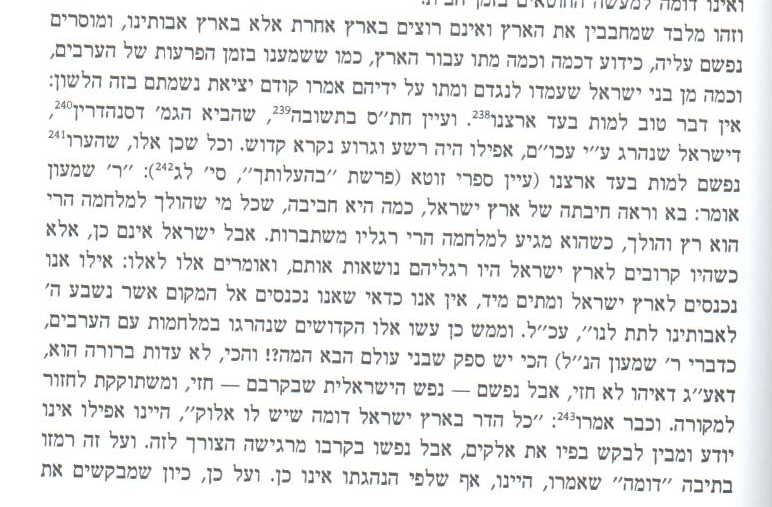 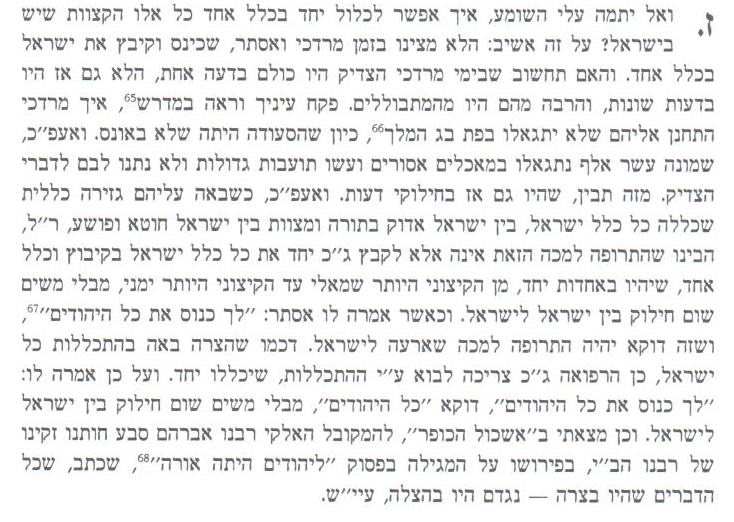 